Икосаэдр -  состоит из 20 равносторонних и равных треугольников.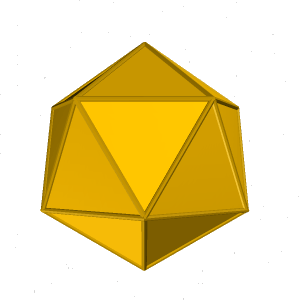 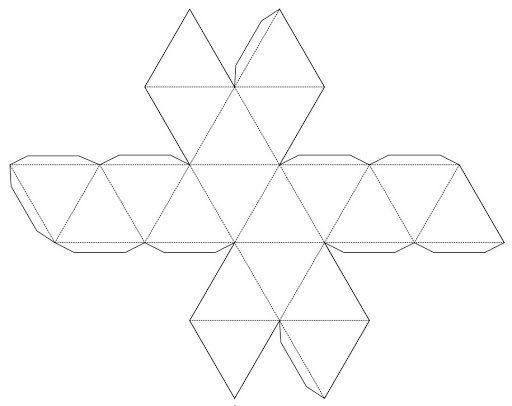 Гексаэдр -  куб, состоящий из шести равных квадратов.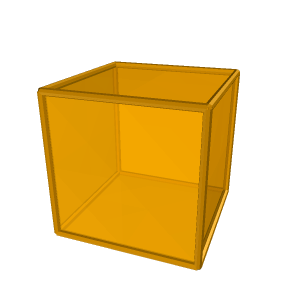 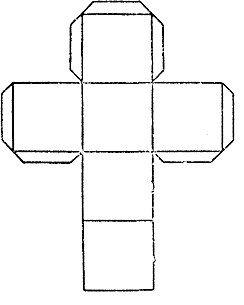 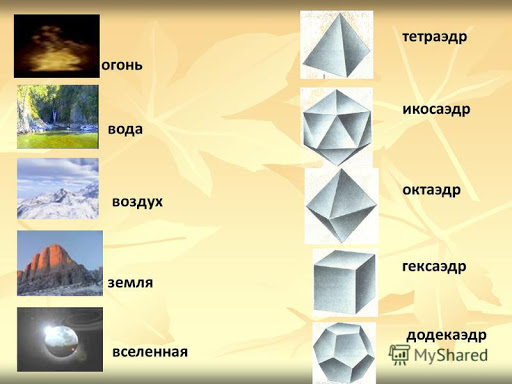 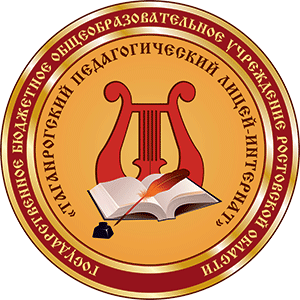 УДИВИТЕЛЬНЫЙ МИР ПРАВИЛЬНЫХ МНОГОГРАННИКОВ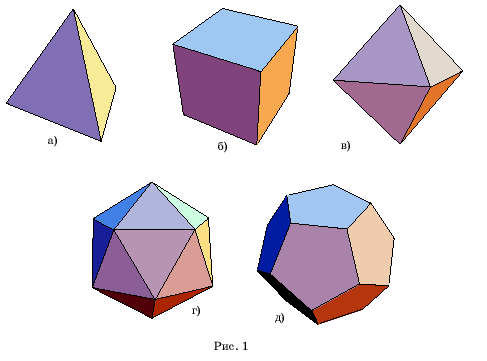 Автор буклетаУченица 10 «Б» классаГБОУ РО «Таганрогский педагогический лицей-интернат»Дробяскина АлинаОктаэдр -  правильный восьмигранник. Он состоит из восьми равносторонних и равных между собой треугольников.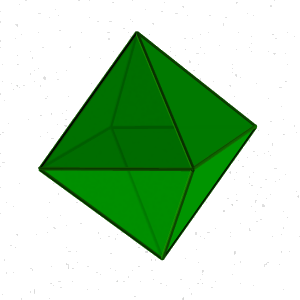 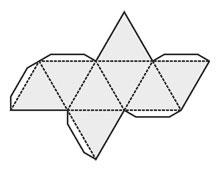 Додекаэдр -  правильный двенадцатигранник, состоит из двенадцати правильных и равных пятиугольников.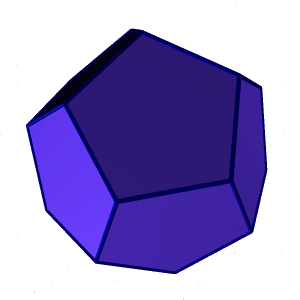 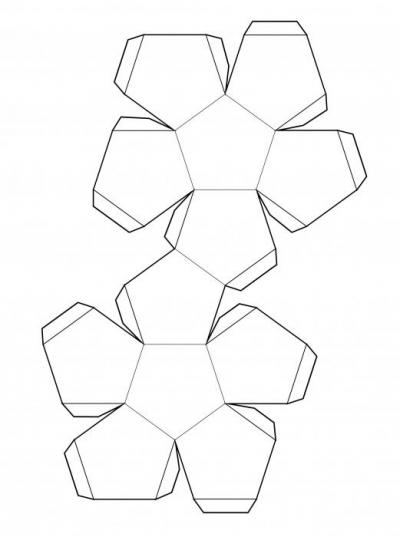 Тетраэдр -  правильный четырехгранник. Он ограничен четырьмя равносторонними треугольниками.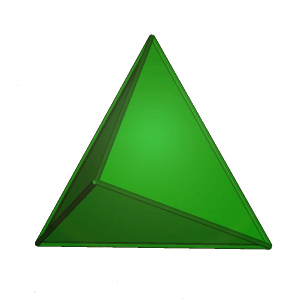 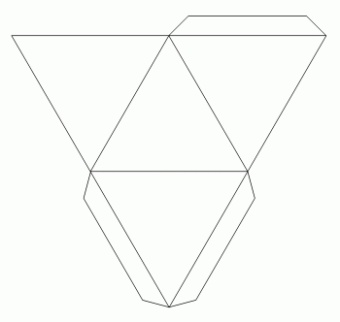 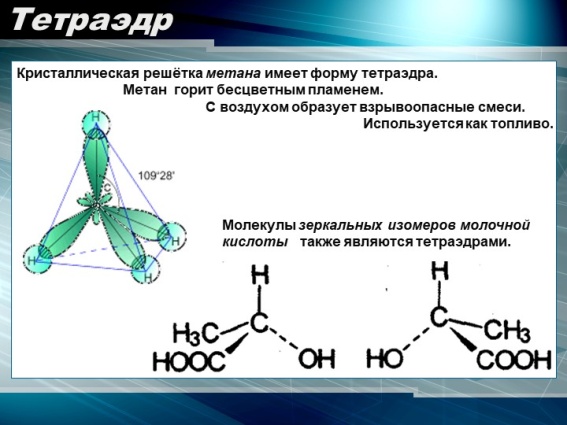 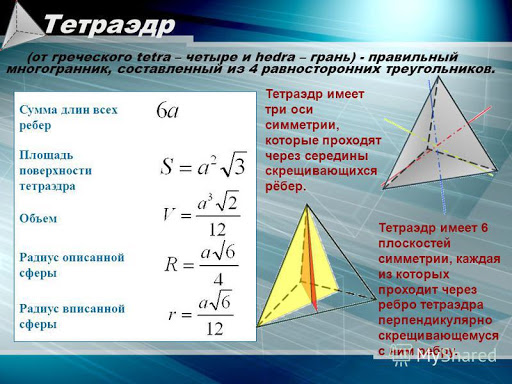 ЧУДО ПРИРОДЫ – КРИСТАЛЛЫПравильные многогранники - самые выгодные фигуры. Природа этим широко пользуется. Кристаллы некоторых знакомых нам веществ имеют форму правильных многогранников:Куб передает форму кристаллов поваренной соли NaCl.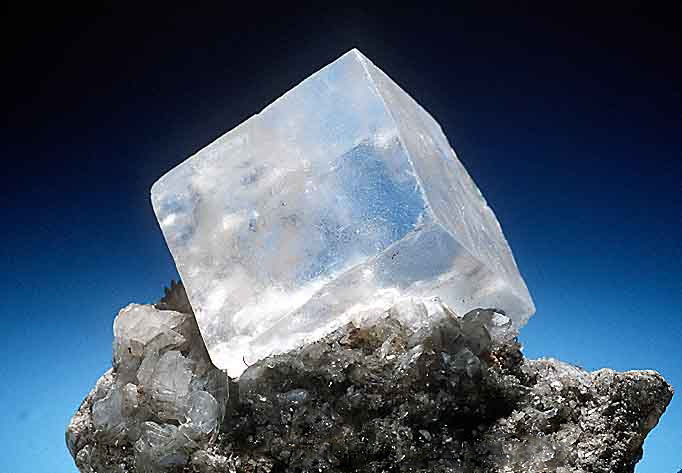 Монокристалл алюминиево-калиевых квасцов имеет форму октаэдра.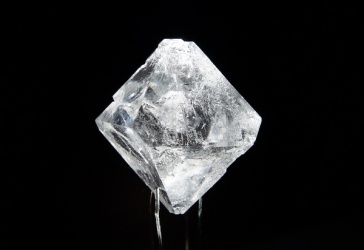 Кристалл сернистого колчедана FeS имеет форму додекаэдра.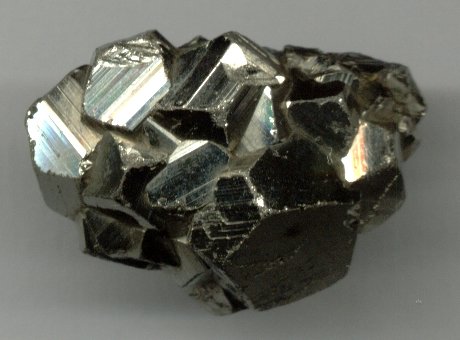 Сернокислый натрий – тетраэдр.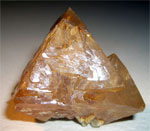 Бор - икосаэдр.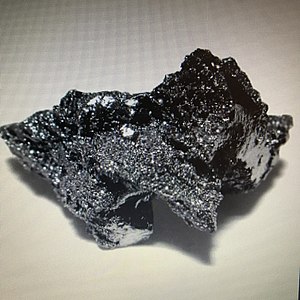 